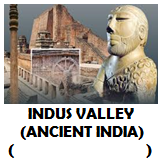 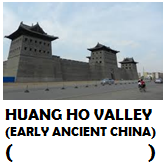 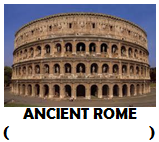 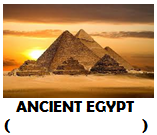 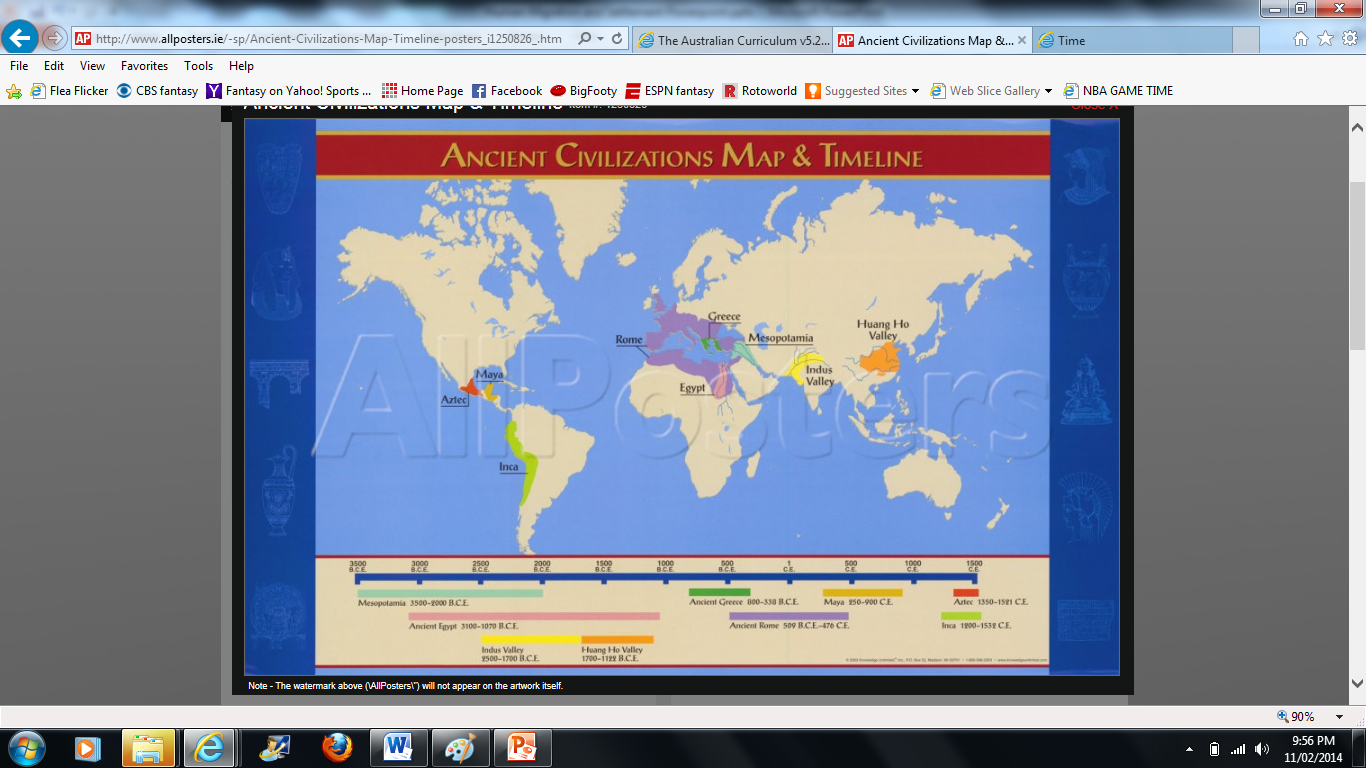 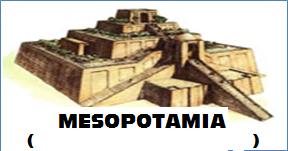 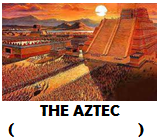 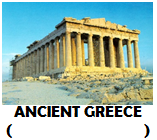 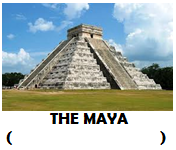 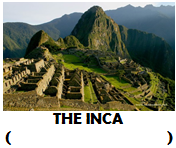 ____________________________________________cut out bottom section and stick into your book____________________________________________________Ancient Civilisations Timeline ActivityDraw a timeline (like the one above) on a piece of A3 cardboard (make sure you space the gaps evenly).Label each Ancient Civilisation with the period it existed.Use a bracket to show the amount of time each civilisation lasted in history.Stick each Ancient Civilisation onto the correct part of your timeline.Write at least 2 interesting facts above each civilisation (websites are on Mrs Liersch’s weebly page – 7soserli.weebly.com)Add an appropriate title at the top of the page.You will be given a grade for your timeline out of 20. 